First Evangelical Church 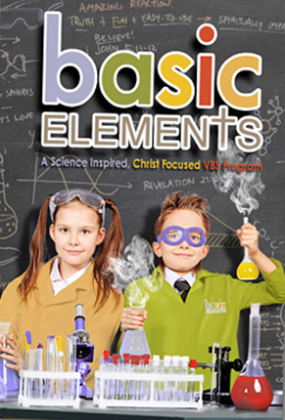 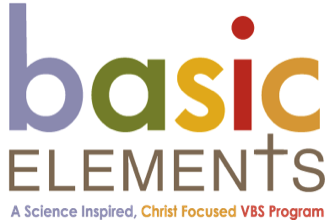 of San Gabriel Valley3658 N. Walnut Grove Ave, Rosemead, Ca. 91770July 9-13, Monday – Friday5:00-7:30pmBe on time! Arrive at 4:45pmPreschool – 5th GradeIt’s FREE! But must register by Sunday, June 24.QUESTION? Contact En Poli at en.poli@fecsgv.org主題:基本化學元素--以基督為中心的暑假聖經學校即將開始了,今年全部免費大優待!時間:7月9-13日(週一至週五) 5:00~7:30PM要準時！到達下午4:45報名截止日: 6月17日(星期日)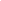 請至E3教室前索取詳細資料,或上網查詢DAILY SCHEDULE5:00-5:35pm – Praise Celebration and Skit5:35-6:00pm – Science Experiment 16:00-6:15pm – Snack6:15-6:45pm – Science Experiment 26:45-7:30pm – Science Project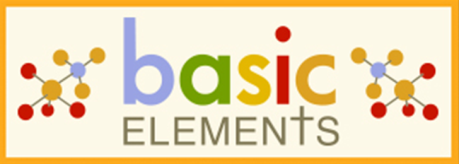 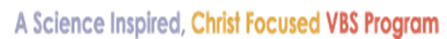 First Evangelical Church of San Gabriel Valley3658 N. Walnut Grove Ave, Rosemead, Ca. 91770July 9-13, Monday – Friday, 5:00-7:30pmBe on Time: Arrive at 4:45pmIt’s FREE! But must register by Sunday, June 24.Preschool – 5th Grade適合幼稚園至5年級的孩童QUESTION? Contact En Poli at en.poli@fecsgv.orgFather (父亲):Cell#:Mother (母亲): Cell#:Children (孩子):Grade (级):1.2.3.